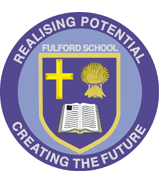 Fulford SchoolFulfordgate, Heslington Lane, Fulford, York. YO10 4FYT: 01904 633300  E: office@fulford.york.sch.uk W:www.fulford.york.sch.ukDear Parent/ Carer,								07/10/20Re: 	Year 10 Science CurriculumPrior to the summer break I wrote to inform you about delaying the decision about Triple/ Combined Science routes for students.  This was due to a lack of rigour in the available assessment information with the partial school closure.As a department we have determined that we will be in a position to implement appropriate groupings from the start of January.  In the meantime, students will undertake a variety of assessments in class that will help inform our decision.  This will be taken together with a rounded view of performance in the earlier part of year 9.  In the meantime, classes are study appropriate material from across both courses.I will be back in touch prior to the close of next half term with the departmental recommendation in relation to courses of study.  I can assure you that this will very much be student centred, thinking about what is likely to be best for each child as an individual. Please note: both Triple and Combined courses are suitable preparation for taking A-levels in Science and further study at University.  Both routes offer full access to grades 9-1.May I take this opportunity to thank you for your on-going engagement in your child’s Science education - it makes a huge difference.  If you have any questions about this matter you are welcome to contact me at school or via e-mail (baileys@fulford.york.sch.uk).Yours faithfully,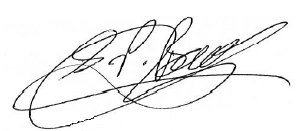 Stephen Bailey, Science Curriculum Leader, Fulford School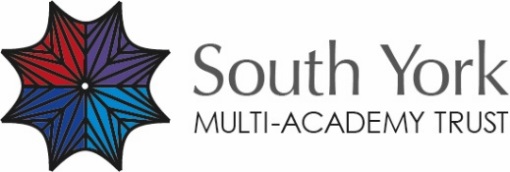 The South York Multi-Academy Trust.Registered address: Fulfordgate, Heslington Lane, Fulford, York YO10 4FY.A charitable company limited guarantee registered in England and Wales.(company number:11082297) 		